‘Using ourselves in research’.Saturday 13th November 2021, 9.30am - 4.30pmA fantastic opportunity for current students and recent graduates to deliver their presentation alongside our Keynotes Speakers and attend the conference for a concessionary price of £25.Looking to disseminate your research ideas in the therapeutic community?​Seeking to gain presentation experience in a supportive environment?​Wishing to gain feedback on the findings of your study and develop your ideas?​​We would be delighted to receive your research proposal: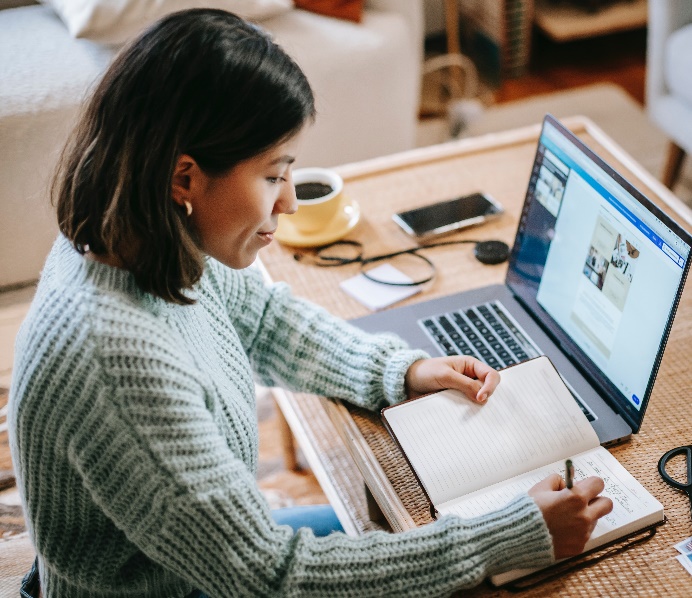 Possibilities for themes are broad; from the shift in relationship with your researchquestion, method and self, to exploration of how research has enhanced understanding of the psychotherapeutic relationship.​Presentation proposals can be submitted via: http://spti.net/research/presentations/Poster proposals can be submitted via: http://spti.net/research/posters/ 